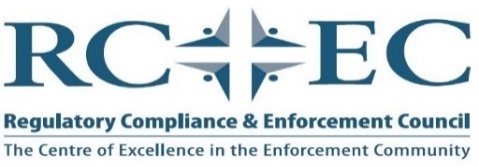 2023 TRAINING CALENDAR (as at May 3, 2023)***any of the programs listed above are available on other dates should an agency want a dedicated program.  Generally, a minimum of 10 participants is required.  Reach out to contact@rc-ec.ca for more informationCourse TitleAnticipated DateDurationAudienceLocationDescriptionRegulatory Compliance FundamentalsEvery TuesdayJan 31 - Feb 281 day per week for 5 weeksNew Investigators, Inspectors, & compliance staffVirtual Delivery(In person delivery possible)40-hour Introduction training program specifically designed for enforcement personnel  Advanced Testifying in Court and TribunalsMarch 9 and 102 daysInvestigators, Inspectors, Compliance personnel, and anyone required to testify in court or at a tribunal.In-person at the offices of the AGCO, 90 Sheppard Ave. E., TorontoThe objective of this program is to strengthen overall communication skills when testifying.  The students will learn how to make the most of testimony, what to expect in cross examination, and how to survive it.Crossing The RubiconApril 4October 171 DayEnforcement and compliance personnelVirtual Delivery(In person delivery possible)This technical program identifies regulatory actions, criminal actions, and when a regulatory action turns into a criminal investigation. There will be discussions on relevant case law and where we stand today.  Advanced Regulatory Search Warrant TrainingApril 17-182 daysPOA officers Peace officers, investigative personnelVirtual DeliveryTopics to be covered include the search warrant requirements, obtaining a search warrant, court orders, search warrant forms, Participants will practice writing ITO’s Basic InterviewingApril 25June 13October 241 DayInvestigation, Inspection, Compliance personnelIn-personInterviewing program that provides insight into face to face and on-line interviewing techniques, pitfalls, and strategies, for use with witnesses and non penal investigation targets.Advanced Interviewing skillsIn-person class will be November 7, 8, and 9.  3 daysInvestigation, Inspection, and compliance personnelIn-person delivery will be in Ottawa.  Venue to be determined.The Advanced Investigative Interviewing course will help participants develop legal and ethical interviewing strategies while using evidence-based approaches to generate the maximum amount of accurate information from interviewees.  A modern, four-step model is the foundation that helps participants develop effective interview or interrogation strategies through a host of scenarios and Interview Scrums.Confrontation Management in a post pandemic world September 14October 261 day1 DayVariety of personnel where confrontation may become an issueIn-person delivery at the offices of the AGCO, 90 Sheppard Ave. E, TorontoVirtual DeliveryProgram discusses the communication process, controlling anxiety and de-escalating techniques.  There are group exercises.  